Geschiedenis les 12: de filmDe acteur: die speelt een rol in de filmDe regisseur: is de baas bij het maken van een filmDe cameraman: die filmt als de acteurs hun rol spelen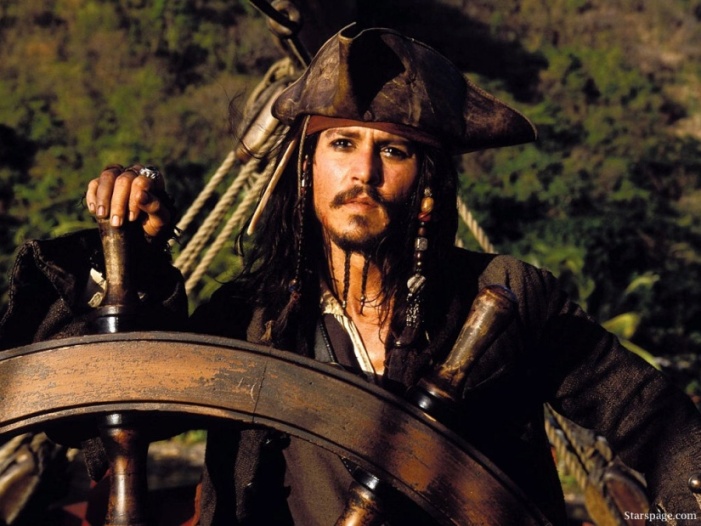 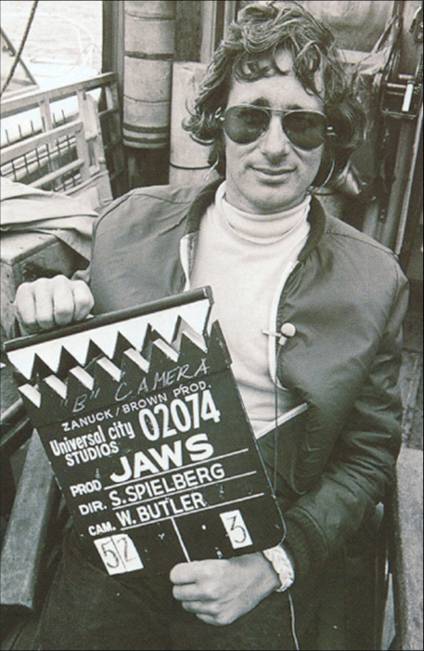 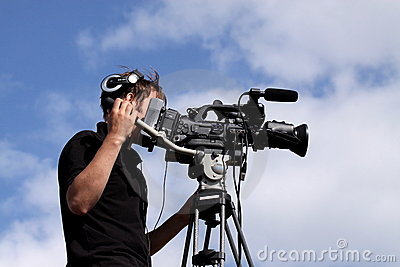 